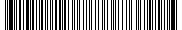 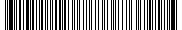 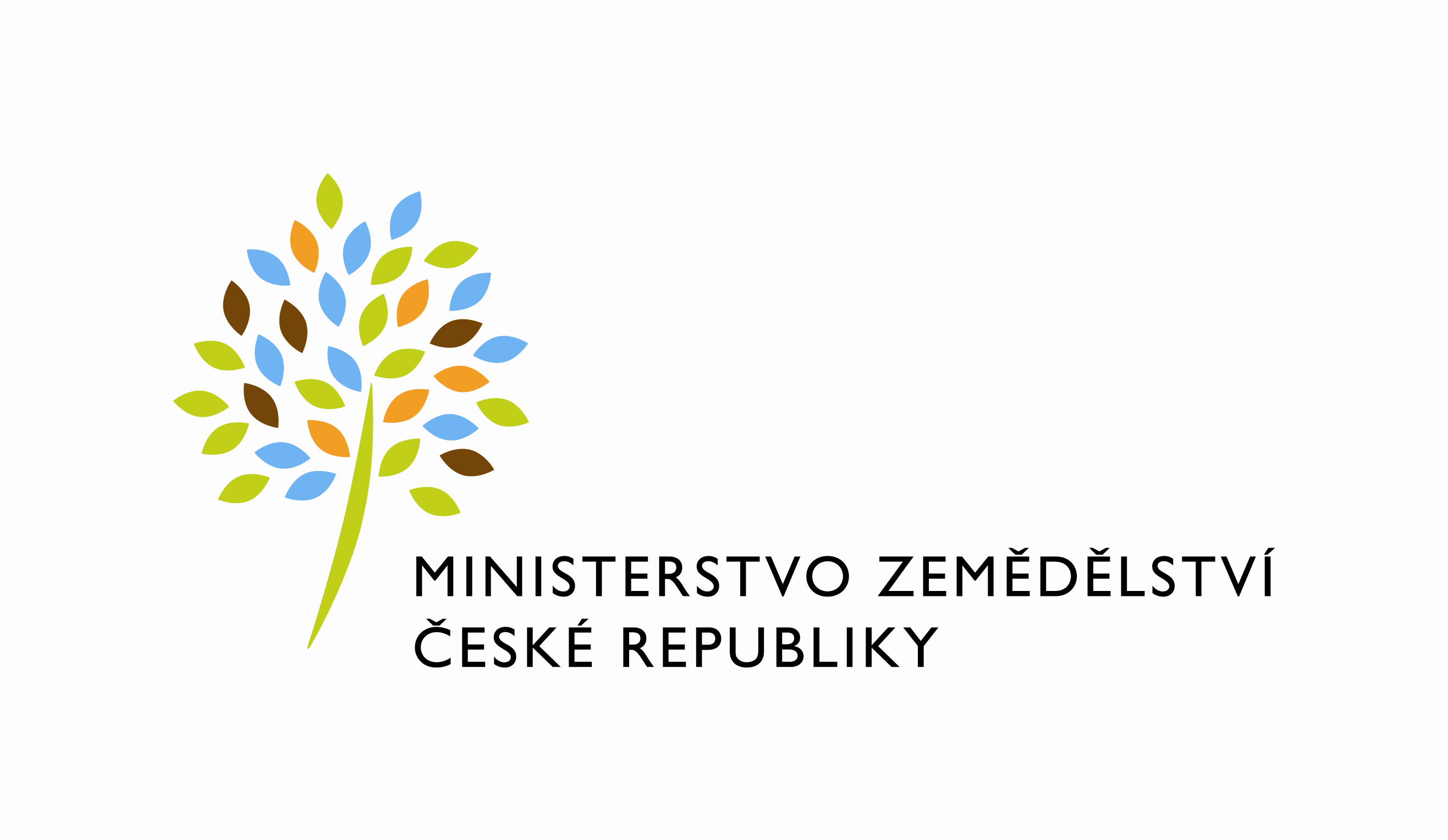  Požadavek na změnu (RfC) – Z34994a – věcné zadáníZákladní informaceStručný popis a odůvodnění požadavku2.1 Popis požadavkuPředmětem požadavku na změnu je implementace zobrazení dat o zařazení pozemků do množení v rámci uznávacích řízení ÚKZÚZ.ÚKZÚZ uznává množitelské porosty na základě žádostí podle zákona o osivu a sadbě, přičemž v procesu posouzení žádostí o uznání plně využívá dat LPIS (ÚKZÚZ od roku 2021 má všechny žádosti napojené na konkrétní DPB v LPIS a provádí validaci dat v žádostech jak proti popisným údajům v LPIS (výměra, KU) tak i proti jednotné žádosti opatření DP (kontrola předplodin). Nicméně samotná skutečnost, že plocha dané plodiny je v režimu žádosti o uznání množitelského porostu v LPIS dosud publikována není, přitom jak samotný zemědělec tuto informaci postrádá (v LPIS vede osevní postupy), tak zejména pak SZIF v rámci některých dotačních titulů dotuje množitelské porosty a bylo by jak pro předtisk žádosti, tak pro samotnou kontrolu nároku na dotaci žádoucí využít data ÚKZÚZ o zařazení DPB/plodiny do režimu uznávacího řízení. Za tímto účelem se v rámci PZ 658 vytvořil kanál, který ze systému IS OOS pravidelně synchronizuje data do SDB a nyní je LPIS může jednoduše zobrazit pomocí standardních kroků jako tomu je např. u žádostí o dotaci/AEKO závazků apod. Protože jak bylo výše uvedeno ÚKZÚZ uznávací řízení plně váže na DPB LPIS, je možné i zpětně jeho data spolehlivě do LPIS replikovat.Tyto kroky představují:Vytvoření úlohy pro přenos dat z view SDB do lokálních struktur LPISZobrazení na DPB/uživateliTisky přehledů DPB se žádostí o uznání porostuZobrazení v mapěDoplnění dat do webových služeb LPI_DDP11B a LPI_ATR01AExporty pro potřeby pracovníků Mze/SZIFObecně bude funkcionalita dostupná pro uživatele MZe, ÚKZÚZ a SZIF mající přístup do modulu EP a registrované farmáře v iLPIS pro všechny role LPIS_FARMAR*.Nad rámec standardní synchronizace a zobrazení dat bude již přímo upravena předtisková aplikace pro JŽ a dotační tituly vázané na zařazení pozemku do uznávacího řízení budou označeny vhodností (ekologické zemědělství – dotace na trávy na semeno). Odůvodnění požadované změny (legislativní změny, přínosy)Zpřístupnění dat o uznávacích řízeních v LPIS zlepší práci s těmito pozemky a umožní efektivně připravovat žádost a následně jí kontrolovat vůči datům ÚKZÚZ.Rizika nerealizacePZ 658, které připravilo kanál pro přenos dat do prostředí MZe z UKZUZ nebude mít konečného naplnění a nebudou publikovány informace o uznávacích řízeních.Podrobný popis požadavkuNa konkrétním DPB provést pravidelný nápočet nebo online náhled do databáze SDB a na DPB zobrazit informaci, že DPB má vazbu na žádost o uznání porostu. Z žádostí je možné prezentovat:číslo žádosti,datum podání žádosti,jaký subjekt žádost podal – identifikace dodavatele (je vazba přes SZRID a případně bude nutné subjekt do DB LPIS doplnit),druh,odrůda,generace,a tabulka přehlídek číslo přehlídkydatum provedení přehlídkyvýsledek přehlídkyUvedené údaje je možné prezentovat na detailu DPB – pro farmáře u jeho DPB a pro MZe, ÚKZÚZ a SZIF bez omezení.Dále v mapě umožnit zobrazit barevně celé DPB, které jsou v rámci žádosti o porost. Dále by bylo vhodné v mapě zobrazit popisem druh a odrůdu, aby bylo vidět jaké druhy a odrůdy jsou z žádosti v kontextu např. s kulturou v LPIS. Mapové zobrazení by bylo jako u georeplikace s rozdělením na roky, kde proběhlo uznávací řízení.Poslední místo, kam je možné data dát, je do služby LPI_DDP01B a LPI_ATR01A, kde by byly vidět výše uvedené údaje formou nového typu dat a další tabulky s přehlídkami.3.1 Vytvoření úlohy pro přenos dat z view SDB do lokálních struktur LPISLPIS vytvoří standardní úlohu na synchronizaci dat ze SDB. Mechanismus bude kopírovat řešení u načítání dat jednotných žádostí, tj. bude možné provést jak rozdílové načtení změněných dat od poslední synchronizace, tak i celkovou synchronizaci.Datum a čas poslední synchronizace bude prezentován v záhlaví záložky Množ. porosty (viz násl. kapitola).Pravidla zpracování dat v LPISZákres v LPIS bude odpovídat DPB, který byl primárně identifikovaný.Pokud dojde v LPIS ke zpětnému zúčinění jiného DPB než byl primárně identifikovaný nebo dojde ke změně výměry DPB bude zákres množitelské plochy označen jako nespárovaný.Primární identifikace probíhá na straně LPIS proti datům ISOOS přes čtverec, zkrácený kód, termín podání žádosti a výměra. Pokud se DPB takto neidentifikuje, bude se vyhledávat ještě mínus 30 dnů.Primární identifikace se provádí pravidelně nad novými žádostmi uloženými v SDB – na denní bázi.LPIS následně identifikuje na denní bázi rozdíly u čtverce, kódu a výměry. Cílem je identifkovat množitelské plochy, které neodpovídají vazbou na DPB, který byl předmětem podání žádosti.Data navázaná na primární DPB se nebudou dědit, nicméně na potomkovi se shodným čtvercem/kódem se budou zobrazovat.Na straně ISOOS bude nutné rozšířit službu OOS_GVP01B (a návazně i do ESB, EPO a do replikace v SDB), kdy bude přidána informace, že uznávací řízení bylo ukončeno.Ukončení uznávacího řízení bude na úrovni žádosti. LPIS na ukončení uznávacího řízení bude reagovat příznakem na GUI i v LPI_ATR. Ukončené uznávací řízení u žádosti bude označeno odlišnou barvou jak na detailu subjekt, tak v popup okně v mapě (cílem je odlišit žádosti běžící a již uzavřené). Barevně také bude nahrazena prezentace v mapě s tím, že všechny ukončené porosty budou mít stejnou barvu – šedivou. Tato barva bude shodná i pro porosty ukončené v minulosti.S průběhem uznávacího řízení budou postupně porosty končit v šedé barvě.Další bod, který je nutné řešit je odhlášení porostů. Replikační mechanismus do SDB provede výmaz žádosti, která se nevrátí. Nevrácená žádost tak má příznak, že je vymazána a ve službě LPI_ATR i v GUI budou tyto žádosti zobrazeny, ale přeškrtnuty. V mapě tyto porosty budou vidět šedivou barvou jako porosty, kde je ukončeno uznávací řízení (viz odstavec výše).3.2 Záložka s přehledem DPB v režimu uznávacích řízení na uživateliNa uživateli vznikne záložka Množ. porosty:Umístění za záložkou GPŽV záhlaví bude informace o datu a čase poslední synchronizace dat z ÚKZÚZ(SDB)Dále bude záhlaví obsahovat filtr pro ROK, bude možné ponechat i bez volby rokuSeznam DPB bude obsahovatČtverecZkrácený kódčíslo žádosti,datum podání žádosti,jaký subjekt žádost podal – identifikace dodavatele (je vazba přes SZRID a případně bude nutné subjekt do DB LPIS doplnit)druh,odrůda,generace,ikona pro otevření tabulky přehlídek (otevře do malého okna nebo podseznamu tabulku se sloupci číslo přehlídky, datum provedení přehlídky, výsledek přehlídky)Parametr identifikován/neidentifikován v LPISNová záložka bude v iLPIS viditelná pouze na DPB přihlášeného farmáře.3.3 Tisky přehledů DPB se žádostí o uznání porostu Bude doplněn nový tisk č.35 DPB se žádostí o uznání porostu.Parametrem tisku bude ROK a aktivní uživatelTisk bude obsahovatČtverecZkrácený kódVýměra DPBčíslo žádosti,datum podání žádosti,jaký subjekt žádost podal – identifikace dodavatele (je vazba přes SZRID a případně bude nutné subjekt do DB LPIS doplnit)druh,odrůda,generace,Výsledky přehlídek (číslo přehlídky, datum provedení přehlídky, výsledek) – tyto 3 sloupce se mohou opakovat k danému DPV vícekrát. V případě vícenásobného opakování je druhý a další řádek v ostatních sloupcích prázdný.3.4 Zobrazení v mapěBude doplněna nová vrstva Množitelské porosty s těmito pravidly.Filtrem pro vrstvu je rok (shodně jako v případě JŽ)Zobrazí se obarvená geometrie primárně identifikovaných DPB s uznávacím řízením v daném roce + popis plodina/odrůdaPo prokliku se otevře detail DPB na záložce Množ. porostyStruktura stromečku:Množitelské porosty (roční kalendář)S chybou vazby na DPBBezchybná vazba na DPBUznaný porost (žádná z přehlídek nemá stav 0)Neuznaný porost (přehlídky obsahují stav 0 i 1)Popisné údaje – druh plodinyPopisné údaje – množitelTooltip:číslo žádosti,druhmnožitelPlovoucí okno:číslo žádosti,datum doručení,druh,odrůda,kategorie,generace,datum uložení do LPIS,výměra v žádosti,proklik na primární DPB dle žádosti.Tabulka přehlídekZobrazení v mapě iLPIS bude omezeno pouze na DPB, kde je farmář uživatelem DPB. Pro ÚKZÚZ, MZe a SZIF je zobrazení v mapě bez omezení.3.5 Rozšíření webových služebObě webové služby LPI_DDP01B a LPI_ATR01A budou rozšířeny v requestu o TYPDATA = UP (uznání porostů).V response v elementu DPB bude nový element MNOZITELSKEPOROSTY, který bude odpovídat této struktuřerok uznávacího řízení,číslo žádosti,datum podání žádosti,název subjektu žadatele,druh plodiny,odrůda,generace,stav identifikace DPB v žádosti s DPB k datu volání služby (true/false)podseznam přehlídky s iteraci 0..1:číslo přehlídkydatum provedení přehlídkyvýsledek přehlídkystav přehlídkyzrušený porost (je pouze v tabulce _DEL).Data se budou vracet pro příslušný DPB, na který byly navázány, přičemž se vrací vždy všechny navázané záznamy z uznání porostu.3.6 Exporty pro potřeby pracovníků Mze/SZIFBude umožněn export dat uznání porostu za příslušný rok, budou exportovány primárně identifikované DPB s údaji z ÚKZÚZ bez přehlídek.číslo žádosti,datum podání žádosti,název subjektu žadatele,uživatel DPB (množitel),výměra DPB dle žádosti,identifikovaný DPB,platnost DPB,kultura DPB,stav identifikace DPB na žádost,druh plodiny,odrůda,generace,3.7 Začlenění do předtiskůPro titul Trávy na semeno (EZ i PO) nově bude do předtisku:Doplněna kontrola typu VÁŽNÁ, že daný DPB (nebo jeho předek) není předmětem uznávacího řízení v daném roce (prostřednictvím čtverce/kódu) a současně DPB je deklarován v titulu PO-RTS/EZ-RTS.Doplněna kontrola typu INFORMACE, že daný DPB (nebo jeho předek) je předmětem uznávacího řízení v daném roce (prostřednictvím čtverce/kódu) a současně DPB není deklarován v titulu PO-RTS/EZ-RTS a má způsobilou plodinu.Doplněn fulltank pro dané opatření – titul PO-RTS/EZ-RTS se nastaví u těch DPB, které mají plodinovou způsobilost a jsou předmětem uznávacího řízení.Upravena barva semaforu – zelený bude semafor tehdy, pokud existuje DPB s vhodnou plodinou a současně je předmětem uznávacího řízení. Jinak stávající chování barviček.Dopady na IS MZeNa provoz a infrastrukturuNeNa bezpečnostNe4.3 Na součinnost s dalšími systémyÚKZÚZ – rozšíření odpovědi OOS_GVP01B.EPO, ESB a SDB – začlenění nového WSDL a v SDB replikace dat.Práce na části SDB spadají do tohoto PZ. Ostatní budou řešeny mimo toto PZ.Požadavky na součinnost AgriBusOOS_GVP01B - aktualizacePožadavek na podporu provozu naimplementované změny(Uveďte, zda zařadit změnu do stávající provozní smlouvy, konkrétní požadavky na požadované služby, SLA.)Požadavek na úpravu dohledového nástroje(Uveďte, zda a jakým způsobem je požadována úprava dohledových nástrojů.)Požadavek na dokumentaciROZSAH TECHNICKÉ DOKUMENTACESparx EA modelu (zejména ArchiMate modelu) V případě, že v rámci implementace dojde k jeho změnám oproti návrhu architektury připravenému jako součást analýzy, provede se aktualizace modelu. Sparx EA model by měl zahrnovat:aplikační komponenty tvořící řešení, případně dílčí komponenty v podobě ArchiMate Application Component,vymezení relevantních dílčích funkcionalit jako ArchiMate koncepty, Application Function přidělené k příslušné aplikační komponentě (Application Component),prvky webových služeb reprezentované ArchiMate Application Service,hlavní datové objekty a číselníky reprezentovány ArchiMate Data Object,activity model/diagramy anebo sekvenční model/diagramy logiky zpracování definovaných typů dokumentů,popis použitých rolí v systému a jejich navázání na související funkcionality (uživatelské role ve formě ArchiMate konceptu Data Object a využití rolí v rámci funkcionalit/ Application Function vazbou ArchiMate Access),doplnění modelu o integrace na externí systémy (konzumace integračních funkcionalit, služeb a rozhraní), znázorněné ArchiMate vazbou Used by.Dopady na bezpečnostní Návrh řešení musí být v souladu se všemi požadavky v aktuální verzi Směrnice systémové bezpečnosti MZe. Upřesnění požadavků směrnice ve vztahu k tomuto RfC:Jde o přehled bezpečnostních opatření, který jen odkazuje, kde v technické dokumentaci se nalézá jejich popisJedná se především o popis těchto bezpečnostních opatření (jsou-li relevantní):řízení přístupu, role, autentizace a autorizace, druhy a správa účtů,omezení oprávnění (princip minimálních oprávnění),proces řízení účtů (přidělování/odebírání, vytváření/rušení),auditní mechanismy, napojení na SIEM (Syslog, SNP TRAP, Textový soubor, JDBC, Microsoft Event Log…),šifrování,zabezpečení webového rozhraní, je-li součástí systému,certifikační autority a PKI,zajištění integrity dat,zajištění dostupnosti dat (redundance, cluster, HA…),zálohování, způsob, rozvrh,obnovení ze zálohy (DRP) včetně předpokládané doby obnovy,předpokládá se, že existuje síťové schéma, komunikační schéma a zdrojový kód.Dohledové scénáře jsou požadovány, pokud Dodavatel potvrdí dopad na dohledové scénáře/nástroj. U dokumentů, které již existují, se má za to, že je požadována jejich aktualizace. Pokud se požaduje zpracování nového dokumentu namísto aktualizace stávajícího, uveďte toto explicitně za názvem daného dokumentu, např. „Uživatelská příručka – nový“.Provozně-technická dokumentace bude zpracována dle vzorového dokumentu, který je připojen – otevřete dvojklikem:    xxx   Akceptační kritériaPlnění v rámci požadavku na změnu bude akceptováno, jestliže budou akceptovány dokumenty uvedené v tabulce výše v bodu 5, budou předloženy podepsané protokoly o uživatelském testování a splněna případná další kritéria uvedená v tomto bodu. Základní milníkyPřílohy1.2.Podpisová doložkaB – nabídkA řešení k požadavku Z34994Návrh konceptu technického řešení  Viz část A tohoto PZ, body 2 a 3.Uživatelské a licenční zajištění pro ObjednateleV souladu s podmínkami smlouvy č. 391-2019-11150.Dopady do systémů MZeNa provoz a infrastrukturu(Pozn.: V případě, že má změna dopady na síťovou infrastrukturu, doplňte tabulku v připojeném souboru - otevřete dvojklikem.)     Bez dopaduNa bezpečnostNávrh řešení musí být v souladu se všemi požadavky v aktuální verzi Směrnice systémové bezpečnosti MZe. Upřesnění požadavků směrnice ve vztahu k tomuto RfC:Na součinnost s dalšími systémyNa součinnost AgriBusAnoNa dohledové nástroje/scénářeOstatní dopady(Pozn.: Pokud má požadavek dopady do dalších požadavků MZe, uveďte je také v tomto bodu.)Požadavky na součinnost Objednatele a třetích stran(Pozn.: K popisu požadavku uveďte etapu, kdy bude součinnost vyžadována.)Harmonogram plnění*/ Upozornění: Uvedený harmonogram je platný v případě, že Dodavatel obdrží objednávku do 14.10.2022. V případě pozdějšího data objednání si Dodavatel vyhrazuje právo na úpravu harmonogramu v závislosti na aktuálním vytížení kapacit daného realizačního týmu Dodavatele či stanovení priorit ze strany Objednatele.Pracnost a cenová nabídka navrhovaného řešenívčetně vymezení počtu člověkodnů nebo jejich částí, které na provedení poptávaného plnění budou spotřebovány(Pozn.: MD – člověkoden, MJ – měrná jednotka, např. počet kusů)PřílohyPodpisová doložkaC – Schválení realizace požadavku Z34994Specifikace plněníPožadované plnění je specifikováno v části A a B tohoto RfC. Dle části B bod 3.2 jsou pro realizaci příslušných bezpečnostních opatření požadovány následující změny:Uživatelské a licenční zajištění pro Objednatele (je-li relevantní):Požadavek na součinnost(V případě, že má změnový požadavek dopad na napojení na SIEM, PIM nebo Management zranitelnosti dle bodu 1, uveďte také požadovanou součinnost Oddělení kybernetické bezpečnosti.)Harmonogram realizacePracnost a cenová nabídka navrhovaného řešenívčetně vymezení počtu člověkodnů nebo jejich částí, které na provedení poptávaného plnění budou spotřebovány(Pozn.: MD – člověkoden, MJ – měrná jednotka, např. počet kusů)PosouzeníBezpečnostní garant, provozní garant a architekt potvrzují svým podpisem za oblast, kterou garantují, správnost specifikace plnění dle bodu 1 a její soulad s předpisy a standardy MZe a doporučují změnu k realizaci. (Pozn.: RfC se zpravidla předkládá k posouzení Bezpečnostnímu garantovi, Provoznímu garantovi, Architektovi, a to podle předpokládaných dopadů změnového požadavku na bezpečnost, provoz, příp. architekturu. Koordinátor změny rozhodne, od koho vyžádat posouzení dle konkrétního případu změnového požadavku.)SchváleníSvým podpisem potvrzuje požadavek na realizaci změny:(Pozn.: Oprávněná osoba se uvede v případě, že je uvedena ve smlouvě.)VysvětlivkyID PK MZe:699Název změny:Prezentace dat uznání porostu v LPISPrezentace dat uznání porostu v LPISPrezentace dat uznání porostu v LPISPrezentace dat uznání porostu v LPISDatum předložení požadavku:Datum předložení požadavku:Požadované datum nasazení:Kategorie změny:Normální       Urgentní  Priorita:Vysoká    Střední     Nízká Oblast:Aplikace         Zkratka: LPISOblast:Aplikace         Typ požadavku: Legislativní    Zlepšení    Bezpečnost Oblast:Infrastruktura  Typ požadavku:Nová komponenta    Upgrade   Bezpečnost    Zlepšení    Obnova  RoleJméno Organizace /útvarTelefonE-mailŽadatel/věcný garant (body 3.1 až3.6)Barbora Dobiášová ÚKZÚZ257294246Barbora dobiasova@ukzuz czŽadatel/věcný garant (bod 3.7)Josef MiškovskýSZIF222871708Josef.Miskovsky@szif.czKoordinátor změny: Jiří BukovskýMZe/11121221812710Jiri.Bukovsky@mze.cz Poskytovatel / dodavatel:xxxO2ITSxxxxxx Smlouva č.:S2019-0043; DMS 391-2019-11150KL:KL HR-001IDDokumentFormát výstupu (ano/ne)Formát výstupu (ano/ne)Formát výstupu (ano/ne)GarantIDDokumentel. úložištěpapírCDGarantAnalýza navrhnutého řešení – implementační dokumentANONE NEDokumentace dle specifikace Závazná metodika návrhu a dokumentace architektury MZeANONENETestovací scénář, protokol o otestováníANOANONEUživatelská příručkaANONENEVěcný garantProvozně technická dokumentace (systémová a bezpečnostní dokumentace)ANONENEOKB, OPPTZdrojový kód a měněné konfigurační souboryANONENETechnická dokumentace dotčených webových služeb (WSDL, povolené hodnoty včetně popisu významu, případně odkazy na externí číselníky, vnitřní logika služby, chybové kódy s popisem, popis logování na úrovni služby) dojde-li ke změně, jež mají dopad na výše uvedenéANONENEDohledové scénáře (úprava stávajících/nové scénáře)ANONENEMilníkTermínNasazení na testovací prostředí30.11.2022Nasazení na provozní prostředí15.12.2022Akceptace 15.1.2023Za resort MZe:Jméno:Datum:Podpis:Žadatel/věcný garant (body 3.1 až3.6)Barbora Dobiášová Žadatel/věcný garant (bod 3.7)Josef MiškovskýKoordinátor změny:Jiří BukovskýID PK MZe:699Č.Oblast požadavkuPředpokládaný dopad a navrhované opatření/změnyŘízení přístupu 3.1.1. – 3.1.6.Bez dopaduDohledatelnost provedených změn v datech 3.1.7.Bez dopaduCentrální logování událostí v systému 3.1.7.Bez dopaduŠifrování 3.1.8., Certifikační autority a PKI 3.1.9.Bez dopaduIntegrita – constraints, cizí klíče apod. 3.2.Bez dopaduIntegrita – platnost dat 3.2.Bez dopaduIntegrita - kontrola na vstupní data formulářů 3.2.Bez dopaduOšetření výjimek běhu, chyby a hlášení 3.4.3.Bez dopaduPráce s pamětí 3.4.4.Bez dopaduŘízení - konfigurace změn 3.4.5.Bez dopaduOchrana systému 3.4.7.Bez dopaduTestování systému 3.4.9.Bez dopaduExterní komunikace 3.4.11.Bez dopaduMZe / Třetí stranaPopis požadavku na součinnostMZe / SZIFSoučinnost při testování a akceptaci PZPopis etapyTermínZahájeníDatum objednáníPrůběžné realizační milníky se řídí vzájemnou dohodou na pravidelných schůzkách LPIS dle aktuálních prioritNasazení na AKCEPT9.12.2022Ukončení, dokumentace16.12.2022Oblast / rolePopisPracnost v MD/MJv Kč bez DPHv Kč s DPH 1 294 950,00 Kč 1 566 889,50 KčViz cenová nabídka v příloze č.01145,51 294 950,001 566 889,50Celkem:Celkem:145,51 294 950,001 566 889,50IDNázev přílohyFormát (CD, listinná forma)01Cenová nabídkaE-mail02Detailní rozpadE-mailNázev DodavateleJméno oprávněné osobyPodpisO2 IT Services s.r.o.xxxID PK MZe:699Č.Oblast požadavkuRealizovat(ano  / ne )Upřesnění požadavkuŘízení přístupu 3.1.1. – 3.1.6.Bez dopaduDohledatelnost provedených změn v datech 3.1.7.Bez dopaduCentrální logování událostí v systému 3.1.7.Bez dopaduŠifrování 3.1.8., Certifikační autority a PKI 3.1.9.Bez dopadu Integrita – constraints, cizí klíče apod. 3.2.Bez dopaduIntegrita – platnost dat  3.2.Bez dopaduIntegrita - kontrola na vstupní data formulářů 3.2.Bez dopaduOšetření výjimek běhu, chyby a hlášení 3.4.3.Bez dopaduPráce s pamětí 3.4.4.Bez dopaduŘízení - konfigurace změn 3.4.5.Bez dopaduOchrana systému 3.4.7.Bez dopaduTestování systému 3.4.9.Bez dopaduExterní komunikace 3.4.11.Bez dopaduÚtvar / DodavatelPopis požadavku na součinnostOdpovědná osobaUKZUZ/ SZIFSoučinnost při testování a akceptaci PZDobiášová, MiškovskýPopis etapyTermínZahájeníDatum objednáníPrůběžné realizační milníky se řídí vzájemnou dohodou na pravidelných schůzkách LPIS dle aktuálních prioritNasazení na AKCEPT9.12.2022Ukončení, dokumentace16.12.2022Oblast / rolePopisPracnost v MD/MJv Kč bez DPHv Kč s DPH 1 294 950,00 Kč 1 566 889,50 KčViz cenová nabídka v příloze č.01145,51 294 950,001 566 889,50Celkem:Celkem:145,51 294 950,001 566 889,50RoleJménoPodpis/MailBezpečnostní garantKarel ŠteflProvozní garantIvo JančíkArchitektRoleJménoPodpisŽadatel/věcný garant (body 3.1 až3.6)Barbora Dobiášová Žadatel/věcný garant (bod 3.7)Josef MiškovskýKoordinátor změnyJiří BukovskýOprávněná osoba dle smlouvyVladimír Velas